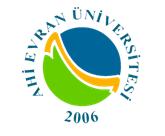 T.C.AHİ EVRAN ÜNİVERSİTESİSOSYAL BİLİMLERİ ENSTİTÜSÜ YÜKSEK LİSANS TEZ SAVUNMA SINAVI TUTANAĞIÖğrencininAdı Soyadı        :Enstitü No         :Anabilim /Bilim Dalı	  :Danışman          :Tezin Başlığı :SOSYAL BİLİMLER ENSTİTÜSÜ MÜDÜRLÜĞÜ'NE                 Yukarıda adı , soyadı ve numarası yazılı Yüksek Lisans öğrencisinin tez savunması sınavı, ...../...../…… tarihinde, ……………………………….. salonunda saat ............. başlamış ve saat ........’da tamamlanmıştır. Öğrencinin tez çalışması hakkında jüri üyeleri tarafından OYBİRLİĞİ/OYÇOKLUĞU ile aşağıdaki karar alınmıştır.NOT: Oy çokluğu durumunda muhalefet edenin muhalefet gerekçesi:…………………………………………………………………………………………………………………………………..…………………………………………………………………………………………………………………………………………………………………………………………………………………………………Düzeltme verilmesi halinde : (Düzeltme verilen hususlar yazılı olarak tutanağa ilave edilir)Adı geçen öğrencinin Tez Savunma Sınavı ...../...../........ tarihinde, saat .......’da yapılacaktır.Tez  adı değişikliği yapılması halinde : Tez adının…………………………………………………………………………………………şeklinde değiştirilmesi uygundur.EKLER:EK-1: Tezli Yüksek Lisans Jüri Üyesi Kişisel Rapor Formu (3 Adet)AEÜ Lisansüstü Eğitim  Öğretim ve Sınav Yönetmeliği Madde 29 (6) Tez sınavının tamamlanmasından sonra jüri, dinleyicilere kapalı olarak tez hakkında salt çoğunlukla kabul, red veya düzeltme kararı verir. Bu karar, jüri raporları ve sınav tutanağı ile birlikte EABDB/EASDB tarafından tez sınavını izleyen üç gün içinde Enstitüye bildirilir. Sınavın sonucu adaya jüri tarafından sözlü olarak tebliğ edilir.